Техническая спецификацияБезворсовые  салфеткиПРИМЕРНОЕ ИЗОБРАЖЕНИЕ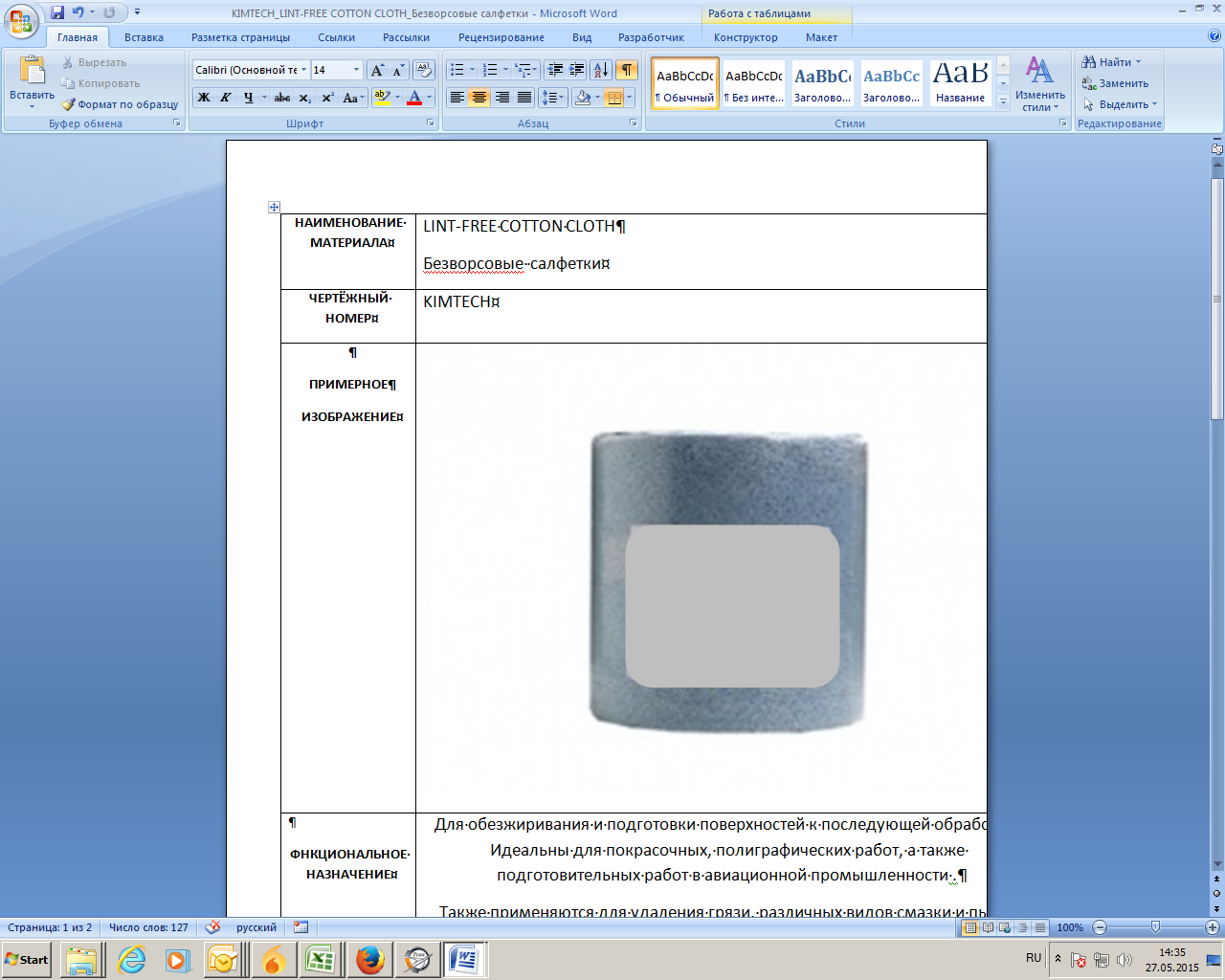 ФНКЦИОНАЛЬНОЕ НАЗНАЧЕНИЕДля обезжиривания и подготовки поверхностей к последующей обработке. Идеальны для покрасочных, полиграфических работ, а также подготовительных работ в авиационной промышленности .Также применяются для удаления грязи, различных видов смазки и пыли. Стойкие к растворителям и краске.ФИЗИЧЕСКОЕ ОПИСАНИЕ И ХАРАКТЕРИСТИКИ МАТЕРИАЛАСалфетки нетканые:100-%-ный  полипропилен, прочные, износостойкие, подходят для работы растворителями, не оставляют ворса.обладают высокой впитывающей способностью.размер отрывного листа не менее: 38 х 34 см;
в коробке 1 рулон по 500 листов.СРОК ГОДНОСТИНе менее 2-х лет на момент поставкиДОПОЛНИТЕЛЬНЫЕ УСЛОВИЯ ПОСТАВКИПоставку осуществить за 2 раза равными долями с интервалом 4 месяца.Примечания:Предоставление образца обязательно после завершения торга на следующий день  до 13:00. Адрес:  Район Аэропорта, улица Огарева 55, Гостиница Экипаж, 2 Этаж. вн.тел. 4605Образец возврату не подлежитЦеновое предложение должно содержать следующее:1) техническую спецификацию;2) наименование, точные характеристики и количество поставляемых товаров (с указанием марки/модели, наименования производителя и страны происхождения).Продавец обязан одновременно с передачей товара передать покупателю его принадлежности, а также относящиеся к нему документы (документы, удостоверяющие комплектность, безопасность, качество товара, порядок эксплуатации и т.п.), предусмотренные нормативными правовыми актами или договором.